Au pays du soleil, la vie est belle… 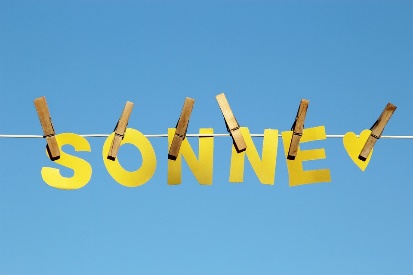 Les habitants y parlent diverses langues….Aujourd’hui, tu pourras enrichir ton vocabulaire dans une langue que tu connais déjà un peu…-Lecture: (09-04-21) Au pays du soleil, les habitants sont toujours en recherche de leur passé.L’objectif de ce travail consiste à lire un texte et de le comprendre.-Découvre le texte p 40-41 (Multi-lectures) avec les yeux et comprend.-Puis lis à haute voix de manière fluide.-Complète la fiche les origines de l’homme.Une fois le travail fini, il est important de faire le corrigé avec votre enfant ; merci de penser à glisser la feuille dans la pochette lecture.-Conjugaison : (09-04-21) Le présent des verbes irréguliers.L’objectif pour la semaine est de savoir dire et écrire les verbes (voir C7 petit c. rouge)-Fais tous les exercices proposés sur la fiche (recto-verso)Une fois le travail fini, il est important de faire le corrigé avec votre enfant ; merci de penser à glisser la feuille dans la pochette conjugaison.-Mathématiques : (09-04-21)Il s’agit de savoir identifier les données utiles, de trouver l’information manquante et de résoudre des problèmes additifs et soustractifs. (ceinture beige)-Fais les exercices 1 et 2 sur la fiche puis l’exercice 3 sur une grande feuille de classeur.Rappel : Pour résoudre un problème, il faut :-un calcul en ligne.-une opération posée si nécessaire. -une phrase réponse complète et correcte.Une fois le travail fini, il est important de faire le corrigé avec votre enfant ; merci de penser à glisser la feuille dans la pochette mathématiques.-Allemand : (09-04-21) Guten Tag liebe Kinder,Au pays du soleil, on parle différentes langues ; on y parle le français, mais aussi l'allemand.Enseigner l'allemand à distance, pose problème...Le but est de mémoriser le vocabulaire et l'orthographe de certains mots.Pour aujourd'hui, je vous propose, pour apprendre à bien vivre ensemble, une comptine qui permet de mémoriser les mots magiques suivants (il faudra savoir les dire et les écrire en allemand à la fin de la séquence) : merci- s'il te plait- bonjour- pardon/ Danke- Bitte- Guten Tag- Entschuldigung.1) Clique sur le lien qui suit : https://www.youtube.com/watch?v=lMOfasJcuQYEt écoute plusieurs fois la chanson.2) Répète à un membre de la famille, non présent au moment de l'apprentissage et germanophone de préférence, les 4 mots et vérifie s'il a compris.3) Prends l'ardoise et écris les 4 mots en allemand avec modèle puis sans modèle. Das Abenteuergeht weiter! (L’aventure continue!)